İSTANBUL OKAN ÜNİVERSİTESİ ÖĞRENCİLERİ İÇİNYaz okulu ders kaydını yapabilmek için 07-10 Haziran 2023 tarihlerinde  https://ois.okan.edu.tr/auth/login adresine kullanıcı adı ve şifreniz ile giriniz.  .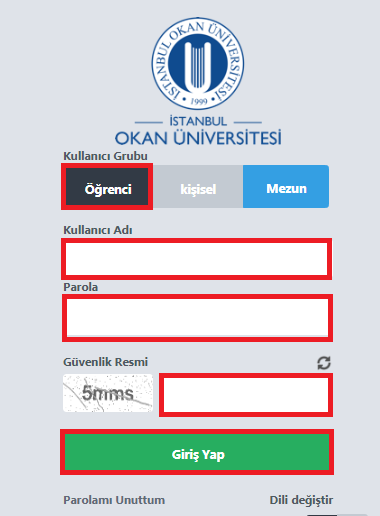 Ders işlemleri menüsü altında yer alan Ders Seçme menüsüne giriniz.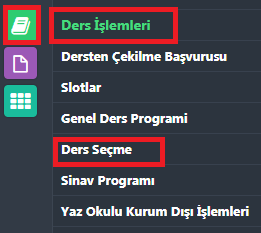 Ders seçme menüsünde yaz okulunda almak istediğiniz ders/dersleri seçiniz ve danışman onayına gönderiniz.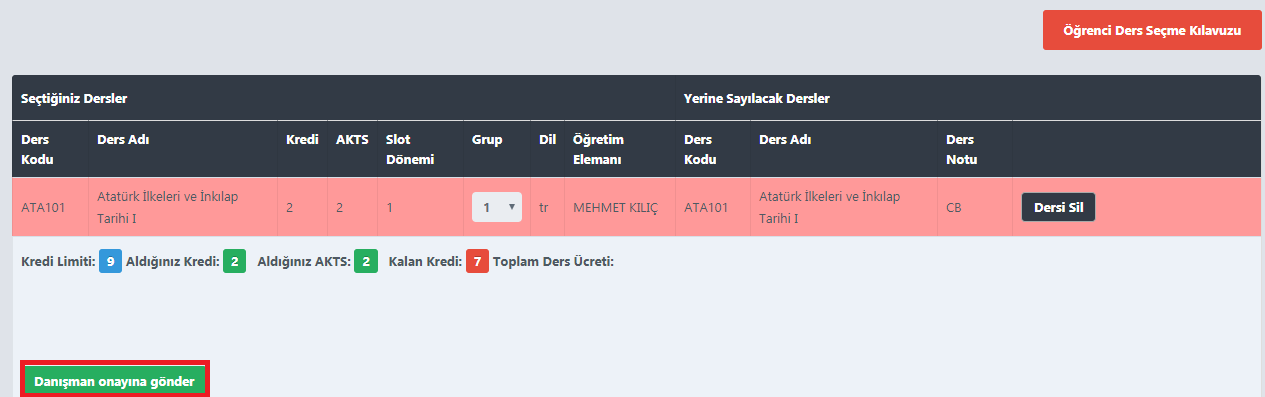 Ders kaydınız danışmanınız tarafından onaylandıktan sonra açıklama alanına öğrenci numaranız, adınız, soyadınızı ve yaz okulu ücreti olduğunu belirterek aşağıda banka bilgileri yer alan hesap numarasına ödemenizi yapmanız gerekmektedir.Ödeme yaptıktan sonra, ödeme yaptığınıza dair dekontu dosya seç alanından yüklemeniz gerekmektedir. https://eodeme.okan.edu.tr/ linkinden kredi kartı ile ödeme yapabilirsiniz.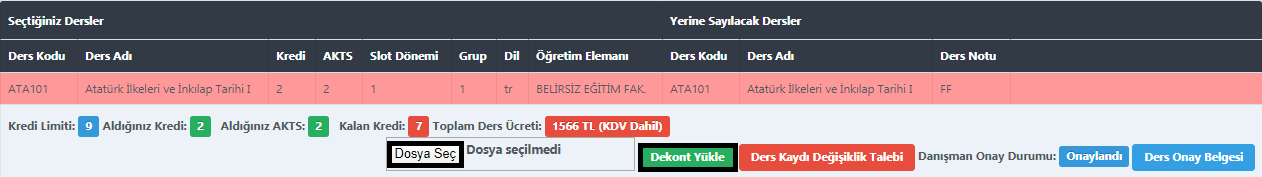 Ödeme onayınız alındıktan en geç bir gün sonra almış olduğunuz dersler transkriptinize yansıyacaktır.Yaz Okulu Ders Seçimi ile İlgili Dikkat Edilecek HususlarAlt yarıyıllarından alıp başarısız oldukları veya hiç almadıkları ders/dersler ile not alarak başarılı olduğu halde not ortalamasını yükseltmek isteyen öğrenciler kayıt yaptırabilir. Yaz öğretiminde bir öğrenci bir yaz döneminde üniversitesinden veya başka üniversitelerden 3 ders alabilir. Öğrencinin yaz öğretiminden alacağı toplam ders yükü lisans programları için 9 ders, Ön lisans programları için 5 dersi geçemez. Öğrencinin üst yarıyıllardan ders alma talebi olması durumunda, İstanbul Okan Üniversitesi Ön Lisans ve Lisans Eğitim-Öğretim ve Sınav Yönetmeliği Madde 28/3 kapsamında “Geçmiş dönemlerdeki müfredatında bulunan tüm dersleri almış, başarılı olmuş ve başarısız dersi olmayıp genel not ortalaması (GNO) 3,00 ve üzerinde olan öğrenciler üst yarıyıllardan bir ders alabilir.Sadece aşağıdaki koşulların olması halinde öğrenci ayrıca yaz öğretiminden ek 3 derse kadar (3.ders dâhil) alabilir:Ön lisans programları için dördüncü ve lisans programları için sekizinci yarıyılı tamamlamış olması,Ön Lisans programları için 5 (beş), Lisans programları için 9 (dokuz) ders sınırının daha önceki yaz öğretimlerinde kullanılmış olması 9 ders kredi yükünün yaz öğretiminde kullanılmış olması, Mezuniyet için gerekli olan toplam ders kredi yükünün %90’ının başarılmış olması